 Jane Alliance Neighbourhood Services     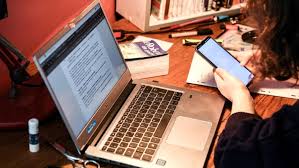 Do you need help securing a job?Call the number below and let us help youTel #: 416-249-6742Email: info@janealliance.comJane Alliance Neighbourhood Services909 Jane Street #205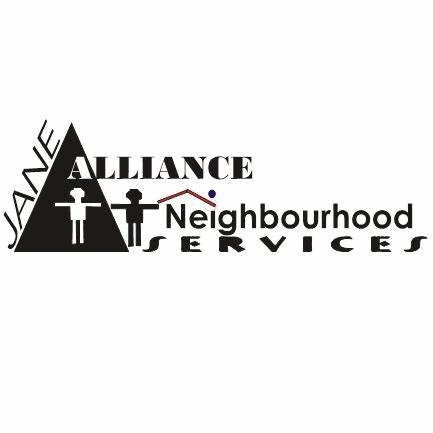 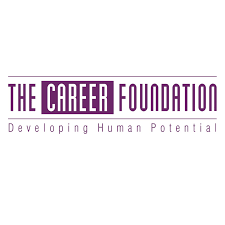 